Publicado en Madrid el 06/10/2021 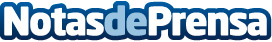 La Brigada Digital del Centro de Pruebas y Validación (CEPRUVAL), el gemelo digital del Ejército de Tierra, se construye con NutanixLa plataforma de hiperconvergencia de Nutanix ha reducido a un tercio el espacio de servidores y equipos de almacenamiento para el entorno de la Brigada Digital en la Infraestructura del Centro de Pruebas, reduciendo significativamente el consumo eléctrico. Un técnico es capaz de gestionar la infraestructura de TI simplificada de CEPRUVAL, que ha ahorrado la partida dedicada a licencias de virtualizaciónDatos de contacto:Juan Carlos Alonso Corral671671172Nota de prensa publicada en: https://www.notasdeprensa.es/la-brigada-digital-del-centro-de-pruebas-y_1 Categorias: Nacional Hardware E-Commerce Software http://www.notasdeprensa.es